T.C.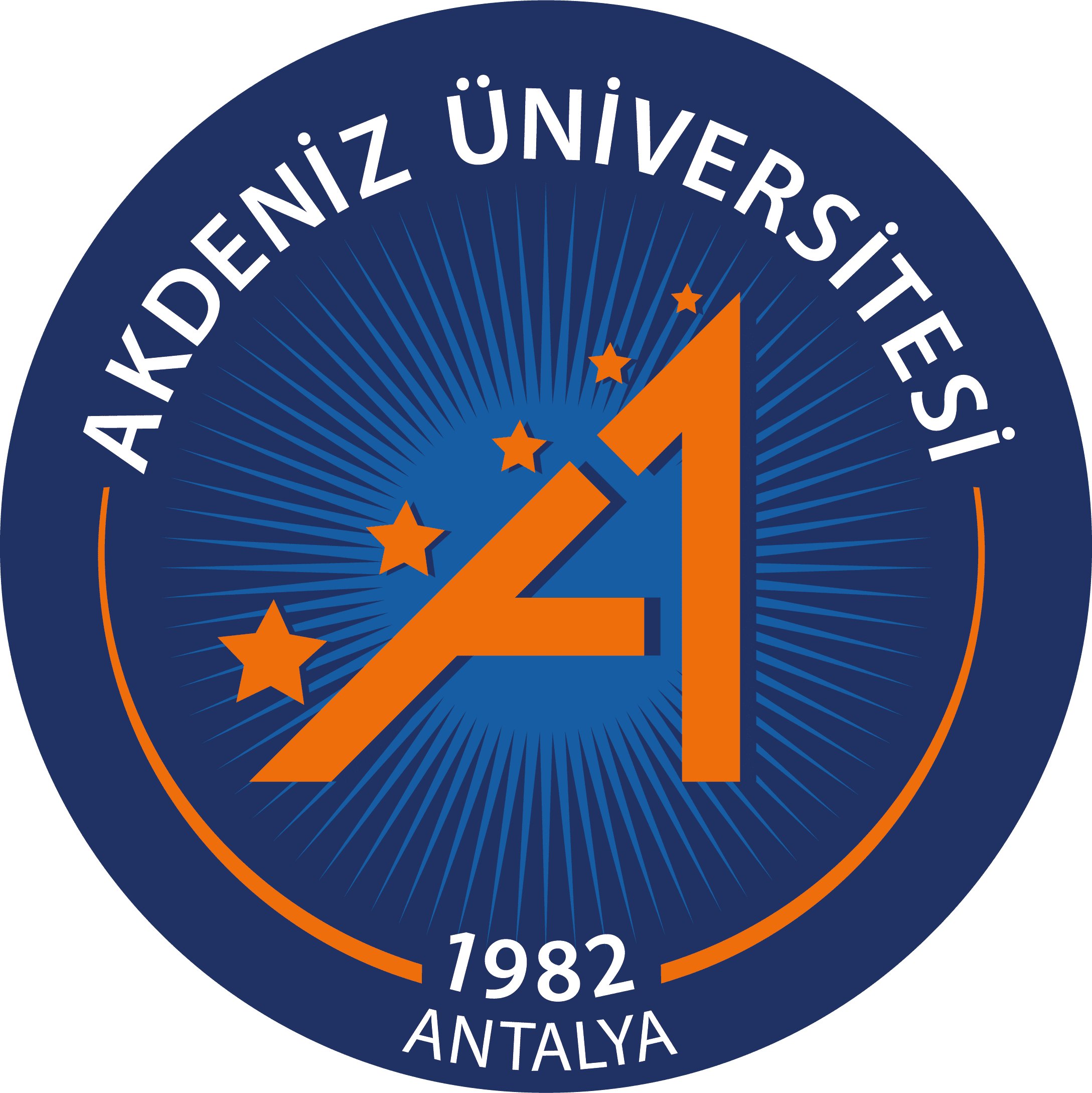 AKDENİZ ÜNİVERSİTESİGÜZEL SANATLAR ENSTİTÜSÜSMN 204                  SANATTA YETERLİK  SEMİNER  SUNUM İZLEYİCİ  LİSTESİSUNUMU YAPAN ÖĞRENCİNİNSUNUMU YAPAN ÖĞRENCİNİNSUNUMU YAPAN ÖĞRENCİNİNSUNUMU YAPAN ÖĞRENCİNİNAdı SoyadıAnasanat DalıProgramıSanatta YeterlikSanatta YeterlikSanatta YeterlikNumarasıSunum BaşlığıSunum Tarihi  Sunum Yeri ve SaatiİZLEYİCİ LİSTESİİZLEYİCİ LİSTESİİZLEYİCİ LİSTESİİZLEYİCİ LİSTESİSıra NoAdı SoyadıKonumuÖğretim elemanı/Öğrenciİmzası1234567891011121314151616181920DANIŞMANINDANIŞMANINDANIŞMANINUnv. Adı SoyadıTarihİmza…….Anasanat Dalı Bşk.…….Anasanat Dalı Bşk.…….Anasanat Dalı Bşk.Unv. Adı SoyadıTarihİmza